第三者行為による被害届（自動車損害賠償責任保険等用）１　概要　　　　　　　　　　　　　　　　　　　　　　　　　　　　　　　　　　　　　　　　　　　　○交通事故など、第三者の行為で国民健康保険の加入者の方が怪我をした場合、原則、医療費（10割分）は加害者が負担します。○やむを得ず保険証を使用した場合は、第三者の行為による被害届を東松山市国民健康保険にご提出ください。○第三者の行為による被害届を提出することにより、東松山市国民健康保険が損害賠償請求権を代位取得し、加害者に医療費（保険者負担分）を請求することができるようになります。２　提出書類　　　　　　　　　　　　　　　　　　　　　　　　　　　　　　　　　　　　　　　　　　　３　記入方法　　　　　　　　　　　　　　　　　　　　　　　　　　　　　　　　　　　　　　　　　　○書類の中の「被害者」とは、過失割合を問わず、怪我をした国民健康保険の加入者のことをいいます。○書き方の詳細は、記入例をご覧ください。○わからない点は、保険年金課もしくは損害保険会社にご相談ください。様式第33号(第42条関係)※事故発生の原因、発生時の状況はできるだけ詳細に記入してください。※損害賠償の交渉経過は、詳細に（例えば、○月○日見舞金をどれだけ受け取る。医療費はどちらで負担する等）記入し、示談が成立したときは示談書の写しを提出してください。様式第33号の(3)(第42条関係)念書（自動車損害賠償責任保険等用）（事故発生日）　　　　年　　月　　日に（事故発生場所）　　　　　　　　において（加害者）　　　　　　　　により（被害者）　　　　　　　　の被った保険事故について、国民健康保険法（以下「国保法」という。）による保険給付を受けた場合は、私が加害者に対して有する損害賠償請求権を、国保法第６４条第１項の規定により、保険給付を行った価額の限度において、東松山市（以下「保険者」という。）が代位取得し、行使することについて同意し、かつ賠償金を受領することに異議のないことを、ここに書面をもって申し立てます。なお、併せて次の事項を遵守することを誓約します。１　加害者と示談を行おうとする場合は、必ず前もって保険者にその内容を申し出ること。２　万一、保険者に無断で示談を取り結んだ場合は、国保法第６４条第２項の規定によって、保険者より給付を受けた価額の限度において損害賠償の責を任ずること。３　加害者に白紙委任状を渡さないこと。４　加害者側から金品を受けたときは、受領年月日、内容、金額(評価額)をもれなく、かつ遅滞なく保険者に届け出ること。５　保険給付額の限度において、自動車損害賠償責任保険(共済)から受けるべき保険金(共済金)を保険者が優先して受領すること。６　治療が終了した場合、速やかに保険者に連絡すること。７　保険給付後に負傷原因が給付制限に該当すると判明した場合、保険給付した医療費を速やかに保険者へ返還すること。また、保険者が医療機関へ診療報酬明細書を返戻することに異議を申し立てないこと。年　　月　　日東松山市長　森田　光一　宛て住所　　　　　　　　　氏名　　　　　　　　　　　　　　印　様式第33号の(2)(第42条関係)事故発生状況報告書　上記のとおり報告します。年　　月　　日東松山市長　森田　光一　宛て様式第33号の(4)(第42条関係)　人身事故証明書入手不能理由書　　　　　　　　　　　　保険会社　御中■　人身事故扱いの交通事故証明書が入手できなかった理由をお教えください。（人身事故扱いの交通事故証明書が添付されていても、被害者の方のお名前がない場合は、記入してください。）■　人身事故の事実を確認するため、関係者の記名・押印をお願いします。（注）当欄は、賠償を求める側が、直接、自賠責保険に請求（法第16条請求）する場合には、保険契約者側（契約者、運転者など）の方、または目撃者の方がご記入ください。賠償をした側が請求（法第15条請求）する場合には、賠償を受けた側の方、または目撃者の方がご記入ください。（保険会社使用欄）　該当する□のすべてに✓する。　　　　　　□ 人身事故としての警察への届出の必要性について、説明しました。□ 請求関係書類の確認により、または以下の調査・確認により、人身事故の事実に相違ないことを確認しました。【 事案情報　被害者名：　　　　　　　　 　　　　事故日：令和　　　　年　　　　月　　　日 】○交通事故概要記入欄         （物件事故扱いの交通事故証明書にお名前が記載されている場合は、以下の項目は記載不要です。）※　上記に事故当事者が記入できない場合には、別紙に必要事項を記載してください。個人情報の取り扱いに関する同意書　私は、国民健康保険法（以下「法」という。）第６４条に基づく者損害賠償求償事務（以下「求償事務」という。）における個人情報の収集・利用・提供・照会・調査に関し、次の事項について同意いたします。１　　　　　　東松山市　　　　　が、法第６４条第３項に基づく求償事務の委託先である埼玉県国民健康保険団体連合会（以下「連合会」という。）に対し、険者が被った交通事故に係る個人情報（以下「個人情報」という。）を提供すること。２　連合会が次の業務を行うこと。（１）市町村又は国民健康保険組合（以下「保険者」という。）から提供された当該被保険者に関する個人情報を保有し、かつ利用すること。また、同個人情報を、損害賠償金を請求するための添付書類として、加害者が加入する損害保険会社（自動車損害賠償責任保険等）に対し提供すること。（２）当該被保険者に関する報酬明細書の内容について、その診察・治療等を行った医療機関（医師）等に対し、照会し、かつ回答を受けること。（３）損害賠償金を請求するために、当該被保険者に関する交通事故の詳細について、調査（刑事記録や実況見分調書の取り寄せ等）すること。（４）損害賠償金を請求するための事務処理の範囲内において、当該被保険者に関する必要な情報（後遺障害診断書等）を関係機関から収集すること。（５）（２）、（３）及び（４）に基づいて収集した個人情報について、（１）に準じ取り扱うこと。　　　　　　　　　　　　　　　　　　　　　　　　　　　　　　　　　　以上　　令和　　年　　月　　日同意者（被保険者）　　　　　　　　　住所　　　　　　　　　　　　　　　氏名　　　　　　　　　　　　　　印（親権者）　　　　　　　　　　　　氏名　　　　　　　　　　　　　　　東松山市長　森田　光一　様埼玉県国民健康保険団体連合会理事長　原口和久　様（※１）「第三者行為損害賠償求償事務」とは、国民健康保険の被保険者が交通事故により被った損害のうち、保険者が支払った医療費を、加害者が加入する損害保険会社（自動車損害賠償責任保険等）に対し請求することです。（※２）「被保険者が被った交通事故に係る個人情報」とは、①交通事故証明書、②事故発生状況報告書、③第三者の行為による被害届（写）、④念書、⑤診療報酬明細書（写）、などです。（※３）「診療報酬明細書」とは、保険医療機関や保険薬局が保険者へ医療費を請求するための請求書のことで、カルテから作成され、すべての保険診療の内容が記入されているものです。診療報酬明細書は、入院と外来の別に１ヶ月（暦月）に１枚作成され、保険者に提出されます。書類名概要提出1第三者の行為による被害届被害者や事故の状況、加害者の加入する損害保険会社の情報を記入する書類です。事故証明書を参考にご記入ください。必須2念書東松山市国民健康保険が、損害賠償請求権を代位取得することを確認する書類です。必須3事故状況報告書正確な過失割合の算定をするために、事故の状況を報告する書類です。必須4誓約書東松山市国民健康保険が代位取得した債権を確保するため、加害者の方に書いていただく書類です。御記入いただけない場合は、省略しても差し支えありません。過失割合による5交通事故証明書自動車安全運転センター（埼玉事務所☎048-541-2411）で交付されます。必須6人身事故入手不能理由書交通事故証明書の「照会記録簿の種別」が「物件事故」になっている場合や、「人身事故」になっていても被害者の記載がない場合に提出が必要です。交通事故証明書の内容による7個人情報の取扱いに関する同意書東松山市国民健康保険が、損害賠償金を請求するために必要な個人情報を使用することの同意書です。必須第三者の行為による被害届第三者の行為による被害届第三者の行為による被害届第三者の行為による被害届第三者の行為による被害届第三者の行為による被害届第三者の行為による被害届第三者の行為による被害届第三者の行為による被害届第三者の行為による被害届第三者の行為による被害届第三者の行為による被害届第三者の行為による被害届第三者の行為による被害届第三者の行為による被害届第三者の行為による被害届第三者の行為による被害届第三者の行為による被害届第三者の行為による被害届第三者の行為による被害届第三者の行為による被害届第三者の行為による被害届第三者の行為による被害届被害者被保険者記号・番号被保険者記号・番号被保険者記号・番号松国松国松国松国松国松国松国一般退職一般退職一般退職氏名氏名被害者生年月日生年月日生年月日世帯主との続柄世帯主との続柄世帯主との続柄世帯主との続柄世帯主との続柄加害者住所　　　　　　　電話　　　　　　　電話　　　　　　　電話　　　　　　　電話　　　　　　　電話　　　　　　　電話　　　　　　　電話　　　　　　　電話　　　　　　　電話　　　　　　　電話　　　　　　　電話　　　　　　　電話氏名氏名職業加害者の使用主住所　　　　　　　電話　　　　　　　電話　　　　　　　電話　　　　　　　電話　　　　　　　電話　　　　　　　電話　　　　　　　電話　　　　　　　電話　　　　　　　電話　　　　　　　電話　　　　　　　電話　　　　　　　電話氏名氏名職業負傷の日時場所　　年　月　日　　年　月　日　　年　月　日　　年　月　日　　年　月　日午前午後午前午後時　　分頃時　　分頃時　　分頃時　　分頃時　　分頃時　　分頃時　　分頃時　　分頃場所場所場所場所事故発生の原因及び状況傷病名及び負傷の程度治癒までの見込み治癒までの見込み治癒までの見込み治癒までの見込み治癒までの見込み治癒までの見込み　入院　　　　　日　　通院　　　　　　日　診療費総額　　　　　　　　　　　　　円　入院　　　　　日　　通院　　　　　　日　診療費総額　　　　　　　　　　　　　円　入院　　　　　日　　通院　　　　　　日　診療費総額　　　　　　　　　　　　　円　入院　　　　　日　　通院　　　　　　日　診療費総額　　　　　　　　　　　　　円　入院　　　　　日　　通院　　　　　　日　診療費総額　　　　　　　　　　　　　円　入院　　　　　日　　通院　　　　　　日　診療費総額　　　　　　　　　　　　　円　入院　　　　　日　　通院　　　　　　日　診療費総額　　　　　　　　　　　　　円　入院　　　　　日　　通院　　　　　　日　診療費総額　　　　　　　　　　　　　円　入院　　　　　日　　通院　　　　　　日　診療費総額　　　　　　　　　　　　　円　入院　　　　　日　　通院　　　　　　日　診療費総額　　　　　　　　　　　　　円傷病名及び負傷の程度国保による診療　　　　　年　　　　　月　　　　日　　　している・していない国保による診療　　　　　年　　　　　月　　　　日　　　している・していない国保による診療　　　　　年　　　　　月　　　　日　　　している・していない国保による診療　　　　　年　　　　　月　　　　日　　　している・していない国保による診療　　　　　年　　　　　月　　　　日　　　している・していない国保による診療　　　　　年　　　　　月　　　　日　　　している・していない国保による診療　　　　　年　　　　　月　　　　日　　　している・していない国保による診療　　　　　年　　　　　月　　　　日　　　している・していない国保による診療　　　　　年　　　　　月　　　　日　　　している・していない国保による診療　　　　　年　　　　　月　　　　日　　　している・していない国保による診療　　　　　年　　　　　月　　　　日　　　している・していない国保による診療　　　　　年　　　　　月　　　　日　　　している・していない国保による診療　　　　　年　　　　　月　　　　日　　　している・していない国保による診療　　　　　年　　　　　月　　　　日　　　している・していない国保による診療　　　　　年　　　　　月　　　　日　　　している・していない国保による診療　　　　　年　　　　　月　　　　日　　　している・していない国保による診療　　　　　年　　　　　月　　　　日　　　している・していない国保による診療　　　　　年　　　　　月　　　　日　　　している・していない国保による診療　　　　　年　　　　　月　　　　日　　　している・していない国保による診療　　　　　年　　　　　月　　　　日　　　している・していない国保による診療　　　　　年　　　　　月　　　　日　　　している・していない国保による診療　　　　　年　　　　　月　　　　日　　　している・していない診療を受けた病院又は診療所当初当初所在地所在地所在地所在地所在地所在地診療を受けた病院又は診療所転医後転医後所在地所在地所在地所在地所在地所在地加害者が加入する損害保険会社に関する事項自賠責保険契約保険会社名自賠責保険契約保険会社名自賠責保険契約保険会社名自賠責保険契約保険会社名車両番号車両番号車両番号加害者が加入する損害保険会社に関する事項車台番号車台番号車台番号車台番号証明書番号証明書番号証明書番号加害者が加入する損害保険会社に関する事項契約者住所契約者住所契約者住所契約者住所氏名氏名氏名加害者が加入する損害保険会社に関する事項所有者住所所有者住所所有者住所所有者住所氏名氏名氏名加害者が加入する損害保険会社に関する事項任意保険の有無任意保険の有無任意保険の有無任意保険の有無有　・　無有　・　無有　・　無有　・　無有　・　無有の場合の保険会社名有の場合の保険会社名有の場合の保険会社名有の場合の保険会社名有の場合の保険会社名有の場合の保険会社名有の場合の保険会社名有の場合の保険会社名加害者が加入する損害保険会社に関する事項証券番号証券番号証券番号証券番号加害者が加入する損害保険会社に関する事項契約者住所契約者住所契約者住所契約者住所氏名氏名氏名氏名損害賠償に関する交渉経過　国民健康保険法施行規則第32条の6の規定により上記のとおり届け出ます。　　　　　年　　月　　日　東松山市長　森田　光一　宛て　国民健康保険法施行規則第32条の6の規定により上記のとおり届け出ます。　　　　　年　　月　　日　東松山市長　森田　光一　宛て　国民健康保険法施行規則第32条の6の規定により上記のとおり届け出ます。　　　　　年　　月　　日　東松山市長　森田　光一　宛て　国民健康保険法施行規則第32条の6の規定により上記のとおり届け出ます。　　　　　年　　月　　日　東松山市長　森田　光一　宛て　国民健康保険法施行規則第32条の6の規定により上記のとおり届け出ます。　　　　　年　　月　　日　東松山市長　森田　光一　宛て　国民健康保険法施行規則第32条の6の規定により上記のとおり届け出ます。　　　　　年　　月　　日　東松山市長　森田　光一　宛て　国民健康保険法施行規則第32条の6の規定により上記のとおり届け出ます。　　　　　年　　月　　日　東松山市長　森田　光一　宛て　国民健康保険法施行規則第32条の6の規定により上記のとおり届け出ます。　　　　　年　　月　　日　東松山市長　森田　光一　宛て　国民健康保険法施行規則第32条の6の規定により上記のとおり届け出ます。　　　　　年　　月　　日　東松山市長　森田　光一　宛て　国民健康保険法施行規則第32条の6の規定により上記のとおり届け出ます。　　　　　年　　月　　日　東松山市長　森田　光一　宛て　国民健康保険法施行規則第32条の6の規定により上記のとおり届け出ます。　　　　　年　　月　　日　東松山市長　森田　光一　宛て　国民健康保険法施行規則第32条の6の規定により上記のとおり届け出ます。　　　　　年　　月　　日　東松山市長　森田　光一　宛て　国民健康保険法施行規則第32条の6の規定により上記のとおり届け出ます。　　　　　年　　月　　日　東松山市長　森田　光一　宛て　国民健康保険法施行規則第32条の6の規定により上記のとおり届け出ます。　　　　　年　　月　　日　東松山市長　森田　光一　宛て　国民健康保険法施行規則第32条の6の規定により上記のとおり届け出ます。　　　　　年　　月　　日　東松山市長　森田　光一　宛て　国民健康保険法施行規則第32条の6の規定により上記のとおり届け出ます。　　　　　年　　月　　日　東松山市長　森田　光一　宛て　国民健康保険法施行規則第32条の6の規定により上記のとおり届け出ます。　　　　　年　　月　　日　東松山市長　森田　光一　宛て　国民健康保険法施行規則第32条の6の規定により上記のとおり届け出ます。　　　　　年　　月　　日　東松山市長　森田　光一　宛て　国民健康保険法施行規則第32条の6の規定により上記のとおり届け出ます。　　　　　年　　月　　日　東松山市長　森田　光一　宛て　国民健康保険法施行規則第32条の6の規定により上記のとおり届け出ます。　　　　　年　　月　　日　東松山市長　森田　光一　宛て　国民健康保険法施行規則第32条の6の規定により上記のとおり届け出ます。　　　　　年　　月　　日　東松山市長　森田　光一　宛て　国民健康保険法施行規則第32条の6の規定により上記のとおり届け出ます。　　　　　年　　月　　日　東松山市長　森田　光一　宛て　国民健康保険法施行規則第32条の6の規定により上記のとおり届け出ます。　　　　　年　　月　　日　東松山市長　森田　光一　宛て当事者甲(加害者)甲(加害者)甲(加害者)氏名(電話)氏名(電話)氏名(電話)氏名(電話)氏名(電話)氏名(電話)氏名(電話)氏名(電話)氏名(電話)氏名(電話)氏名(電話)事　故自動車事故自転車事故ペットの噛みつきその他（　　　　　　　）自動車事故自転車事故ペットの噛みつきその他（　　　　　　　）自動車事故自転車事故ペットの噛みつきその他（　　　　　　　）当事者乙(被害者)乙(被害者)乙(被害者)氏名(電話)氏名(電話)氏名(電話)氏名(電話)氏名(電話)氏名(電話)氏名(電話)運転・同乗歩行・その他運転・同乗歩行・その他運転・同乗歩行・その他運転・同乗歩行・その他事　故自動車事故自転車事故ペットの噛みつきその他（　　　　　　　）自動車事故自転車事故ペットの噛みつきその他（　　　　　　　）自動車事故自転車事故ペットの噛みつきその他（　　　　　　　）交通事故の場合天候晴・曇・雨雪・霧晴・曇・雨雪・霧晴・曇・雨雪・霧交通状況交通状況交通状況交通状況混雑・普通閑散混雑・普通閑散混雑・普通閑散混雑・普通閑散明暗明暗昼間・夜間・明け方・夕方昼間・夜間・明け方・夕方昼間・夜間・明け方・夕方昼間・夜間・明け方・夕方交通事故の場合道路状況舗装舗装してあるしてないしてあるしてないしてあるしてない　歩道(両側・片側)　歩道(両側・片側)　歩道(両側・片側)　歩道(両側・片側)　歩道(両側・片側)　歩道(両側・片側)あるないあるない直線・カ－ブ・その他（　　）直線・カ－ブ・その他（　　）直線・カ－ブ・その他（　　）直線・カ－ブ・その他（　　）交通事故の場合道路状況平坦・坂道平坦・坂道平坦・坂道平坦・坂道見通し見通し良い悪い良い悪い積雪路・凍結路・その他（　　　　）積雪路・凍結路・その他（　　　　）積雪路・凍結路・その他（　　　　）積雪路・凍結路・その他（　　　　）積雪路・凍結路・その他（　　　　）積雪路・凍結路・その他（　　　　）積雪路・凍結路・その他（　　　　）積雪路・凍結路・その他（　　　　）積雪路・凍結路・その他（　　　　）交通事故の場合信号又は標識信号又は標識信号信号信号あるないあるない駐停車禁止駐停車禁止駐停車禁止駐停車禁止されているされていないされているされていない　その他標識（　　　　　　　）　その他標識（　　　　　　　）　その他標識（　　　　　　　）　その他標識（　　　　　　　）　その他標識（　　　　　　　）交通事故の場合速度速度甲車両　　km／h(制限速度　　km／h)、乙車両　　km／h(制限速度　　km／h)甲車両　　km／h(制限速度　　km／h)、乙車両　　km／h(制限速度　　km／h)甲車両　　km／h(制限速度　　km／h)、乙車両　　km／h(制限速度　　km／h)甲車両　　km／h(制限速度　　km／h)、乙車両　　km／h(制限速度　　km／h)甲車両　　km／h(制限速度　　km／h)、乙車両　　km／h(制限速度　　km／h)甲車両　　km／h(制限速度　　km／h)、乙車両　　km／h(制限速度　　km／h)甲車両　　km／h(制限速度　　km／h)、乙車両　　km／h(制限速度　　km／h)甲車両　　km／h(制限速度　　km／h)、乙車両　　km／h(制限速度　　km／h)甲車両　　km／h(制限速度　　km／h)、乙車両　　km／h(制限速度　　km／h)甲車両　　km／h(制限速度　　km／h)、乙車両　　km／h(制限速度　　km／h)甲車両　　km／h(制限速度　　km／h)、乙車両　　km／h(制限速度　　km／h)甲車両　　km／h(制限速度　　km／h)、乙車両　　km／h(制限速度　　km／h)甲車両　　km／h(制限速度　　km／h)、乙車両　　km／h(制限速度　　km／h)甲車両　　km／h(制限速度　　km／h)、乙車両　　km／h(制限速度　　km／h)甲車両　　km／h(制限速度　　km／h)、乙車両　　km／h(制限速度　　km／h)甲車両　　km／h(制限速度　　km／h)、乙車両　　km／h(制限速度　　km／h)状況を図示してください事故発生状況略図(道路幅を「ｍ」で記入して下さい)事故発生状況略図(道路幅を「ｍ」で記入して下さい)事故発生状況略図(道路幅を「ｍ」で記入して下さい)事故発生状況略図(道路幅を「ｍ」で記入して下さい)事故発生状況略図(道路幅を「ｍ」で記入して下さい)事故発生状況略図(道路幅を「ｍ」で記入して下さい)事故発生状況略図(道路幅を「ｍ」で記入して下さい)事故発生状況略図(道路幅を「ｍ」で記入して下さい)事故発生状況略図(道路幅を「ｍ」で記入して下さい)事故発生状況略図(道路幅を「ｍ」で記入して下さい)事故発生状況略図(道路幅を「ｍ」で記入して下さい)事故発生状況略図(道路幅を「ｍ」で記入して下さい)事故発生状況略図(道路幅を「ｍ」で記入して下さい)事故発生状況略図(道路幅を「ｍ」で記入して下さい)事故発生状況略図(道路幅を「ｍ」で記入して下さい)事故発生状況略図(道路幅を「ｍ」で記入して下さい)事故発生状況略図(道路幅を「ｍ」で記入して下さい)事故発生状況略図(道路幅を「ｍ」で記入して下さい)状況を図示してください自車相手車進行方向信号一時停止人間自転車オートバイ＞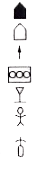 上記図の説明をしてください上記図の説明をしてください上記図の説明をしてください上記図の説明をしてください上記図の説明をしてください上記図の説明をしてください上記図の説明をしてください報告者甲との関係(　　　)乙との関係(　　　)　　　　　　　　印誓約書（自動車損害賠償責任保険等用）　東松山市（以下「保険者」という。）の下記の国民健康保険被保険者が受けた保険給付は、私の不法行為(交通事故)に基づくものですので、次の事項を遵守することを、書面をもって誓約いたします。１　保険給付額確定時に、損害賠償金を保険者に支払うこと。２　保険者の書面承諾なしに示談したときは、国民健康保険給付分に限り、何人に対しても示談の効力を主張しないこと。３　上記の支払に充てるため（損害保険会社等の名称）　　　　　　　　に対して有する、自動車損害賠償責任保険(共済)から受けるべき保険金(共済金)中、保険給付額を限度として保険者が優先的に受領することを承認し、同優先部分については、誓約者の受領権行使をしないこと。　　　　年　　月　　日東松山市長　　　　宛て誓約者住所　　　　　　　　　　氏名　　　　　　　　　　印　保証人住所　　　　　　　　　　氏名　　　　　　　　　　印　記誓約書（自動車損害賠償責任保険等用）　東松山市（以下「保険者」という。）の下記の国民健康保険被保険者が受けた保険給付は、私の不法行為(交通事故)に基づくものですので、次の事項を遵守することを、書面をもって誓約いたします。１　保険給付額確定時に、損害賠償金を保険者に支払うこと。２　保険者の書面承諾なしに示談したときは、国民健康保険給付分に限り、何人に対しても示談の効力を主張しないこと。３　上記の支払に充てるため（損害保険会社等の名称）　　　　　　　　に対して有する、自動車損害賠償責任保険(共済)から受けるべき保険金(共済金)中、保険給付額を限度として保険者が優先的に受領することを承認し、同優先部分については、誓約者の受領権行使をしないこと。　　　　年　　月　　日東松山市長　　　　宛て誓約者住所　　　　　　　　　　氏名　　　　　　　　　　印　保証人住所　　　　　　　　　　氏名　　　　　　　　　　印　記誓約書（自動車損害賠償責任保険等用）　東松山市（以下「保険者」という。）の下記の国民健康保険被保険者が受けた保険給付は、私の不法行為(交通事故)に基づくものですので、次の事項を遵守することを、書面をもって誓約いたします。１　保険給付額確定時に、損害賠償金を保険者に支払うこと。２　保険者の書面承諾なしに示談したときは、国民健康保険給付分に限り、何人に対しても示談の効力を主張しないこと。３　上記の支払に充てるため（損害保険会社等の名称）　　　　　　　　に対して有する、自動車損害賠償責任保険(共済)から受けるべき保険金(共済金)中、保険給付額を限度として保険者が優先的に受領することを承認し、同優先部分については、誓約者の受領権行使をしないこと。　　　　年　　月　　日東松山市長　　　　宛て誓約者住所　　　　　　　　　　氏名　　　　　　　　　　印　保証人住所　　　　　　　　　　氏名　　　　　　　　　　印　記誓約書（自動車損害賠償責任保険等用）　東松山市（以下「保険者」という。）の下記の国民健康保険被保険者が受けた保険給付は、私の不法行為(交通事故)に基づくものですので、次の事項を遵守することを、書面をもって誓約いたします。１　保険給付額確定時に、損害賠償金を保険者に支払うこと。２　保険者の書面承諾なしに示談したときは、国民健康保険給付分に限り、何人に対しても示談の効力を主張しないこと。３　上記の支払に充てるため（損害保険会社等の名称）　　　　　　　　に対して有する、自動車損害賠償責任保険(共済)から受けるべき保険金(共済金)中、保険給付額を限度として保険者が優先的に受領することを承認し、同優先部分については、誓約者の受領権行使をしないこと。　　　　年　　月　　日東松山市長　　　　宛て誓約者住所　　　　　　　　　　氏名　　　　　　　　　　印　保証人住所　　　　　　　　　　氏名　　　　　　　　　　印　記誓約書（自動車損害賠償責任保険等用）　東松山市（以下「保険者」という。）の下記の国民健康保険被保険者が受けた保険給付は、私の不法行為(交通事故)に基づくものですので、次の事項を遵守することを、書面をもって誓約いたします。１　保険給付額確定時に、損害賠償金を保険者に支払うこと。２　保険者の書面承諾なしに示談したときは、国民健康保険給付分に限り、何人に対しても示談の効力を主張しないこと。３　上記の支払に充てるため（損害保険会社等の名称）　　　　　　　　に対して有する、自動車損害賠償責任保険(共済)から受けるべき保険金(共済金)中、保険給付額を限度として保険者が優先的に受領することを承認し、同優先部分については、誓約者の受領権行使をしないこと。　　　　年　　月　　日東松山市長　　　　宛て誓約者住所　　　　　　　　　　氏名　　　　　　　　　　印　保証人住所　　　　　　　　　　氏名　　　　　　　　　　印　記保有者住所保有者氏名証明書番号運転者住所運転者氏名誓約者との関係被害者(被保険者)住所被害者(被保険者)氏名理　由※　該当する項目に○印をしてください。※　複数に該当する場合は、すべてに○印をしてください。受傷が軽微で、検査通院のみ（予定を含む）であったため
受傷が軽微で、短期間で治療を終了した（もしくは終了予定の）ため
公道以外の場所（駐車場、私有地など）で発生した事故のため
事故当事者の事情（理由を具体的に記載してください。）　　その他（理由を具体的に記載してください。）受傷が軽微で、検査通院のみ（予定を含む）であったため
受傷が軽微で、短期間で治療を終了した（もしくは終了予定の）ため
公道以外の場所（駐車場、私有地など）で発生した事故のため
事故当事者の事情（理由を具体的に記載してください。）　　その他（理由を具体的に記載してください。）受傷が軽微で、検査通院のみ（予定を含む）であったため
受傷が軽微で、短期間で治療を終了した（もしくは終了予定の）ため
公道以外の場所（駐車場、私有地など）で発生した事故のため
事故当事者の事情（理由を具体的に記載してください。）　　その他（理由を具体的に記載してください。）◆　警察へ、事故発生の届出を行っている場合には、以下に記載してください。◆　警察へ、事故発生の届出を行っている場合には、以下に記載してください。◆　警察へ、事故発生の届出を行っている場合には、以下に記載してください。◆　警察へ、事故発生の届出を行っている場合には、以下に記載してください。届出警察警察　　　　　担当官（判明している場合）届出年月日年　　　　月　　　　日◆　上記理由により人身事故証明書は取得していませんが、人身事故の事実に相違ありません。◆　上記理由により人身事故証明書は取得していませんが、人身事故の事実に相違ありません。当事者目撃者その他（　　　　　　）※　該当する項目に○印をしてください住　所　〒　　　　　　　　　　　記入日　　　年　　月　　日氏　名　　　　　　　　　　　　　　　　　　　　　　　　　㊞電　話　　　　　（　　　　）　　　　　　　　　　　　　　　　　　　◆　確認日年　　月　　日年　　月　　日年　　月　　日◆　確認先□病院 □目撃者 □運転者 □被害者 □修理工場 □その他（　　　　）□病院 □目撃者 □運転者 □被害者 □修理工場 □その他（　　　　）□病院 □目撃者 □運転者 □被害者 □修理工場 □その他（　　　　）◆　確認方法□電話  □文書  □面談□電話  □文書  □面談□電話  □文書  □面談◆　その他・特記事項◆　その他・特記事項◆　その他・特記事項発生年月日時発生年月日時発生年月日時年　　月　　日午前午後午前午後　　時　　分頃　天候　　時　　分頃　天候　　時　　分頃　天候発生場所発生場所発生場所当　　　事　　　者甲住所　　　　　　　　　　　　　　　　電話　（　　）　　　　　　　　　　　　　　　　電話　（　　）　　　　　　　　　　　　　　　　電話　（　　）　　　　　　　　　　　　　　　　電話　（　　）　　　　　　　　　　　　　　　　電話　（　　）　　　　　　　　　　　　　　　　電話　（　　）当　　　事　　　者甲氏名生年月日生年月日大・昭年　月　日(　　)才当　　　事　　　者甲氏名生年月日生年月日平・令年　月　日(　　)才当　　　事　　　者甲自賠責保険契約先自賠責保険証明書番号自賠責保険証明書番号第　　　　　　　　　　号第　　　　　　　　　　号当　　　事　　　者甲登録番号事故時
の状況事故時
の状況運転・同乗（甲・乙）・歩行・その他運転・同乗（甲・乙）・歩行・その他当　　　事　　　者乙住所　　　　　　　　　　　　　　　　電話　（　　）　　　　　　　　　　　　　　　　電話　（　　）　　　　　　　　　　　　　　　　電話　（　　）　　　　　　　　　　　　　　　　電話　（　　）　　　　　　　　　　　　　　　　電話　（　　）　　　　　　　　　　　　　　　　電話　（　　）当　　　事　　　者乙氏名生年月日生年月日大・昭年　月　日(　　)才当　　　事　　　者乙氏名生年月日生年月日平・令年　月　日(　　)才当　　　事　　　者乙自賠責保険契約先自賠責保険証明書番号自賠責保険証明書番号第　　　　　　　　　　号第　　　　　　　　　　号当　　　事　　　者乙登録番号事故時
の状況事故時
の状況運転・同乗（甲・乙）・歩行・その他運転・同乗（甲・乙）・歩行・その他当　　　事　　　者丙住所　　　　　　　　　　　　　　　　電話　（　　）　　　　　　　　　　　　　　　　電話　（　　）　　　　　　　　　　　　　　　　電話　（　　）　　　　　　　　　　　　　　　　電話　（　　）　　　　　　　　　　　　　　　　電話　（　　）　　　　　　　　　　　　　　　　電話　（　　）当　　　事　　　者丙氏名生年月日生年月日大・昭年　月　日(　　)才当　　　事　　　者丙氏名生年月日生年月日平・令年　月　日(　　)才当　　　事　　　者丙自賠責保険契約先自賠責保険証明書番号自賠責保険証明書番号　第　　　　　　　　　　号　第　　　　　　　　　　号当　　　事　　　者丙登録番号事故時
の状況事故時
の状況運転・同乗（甲・乙）・歩行・その他運転・同乗（甲・乙）・歩行・その他当　　　事　　　者丁住所　　　　　　　　　　　　　　　　電話　（　　）　　　　　　　　　　　　　　　　電話　（　　）　　　　　　　　　　　　　　　　電話　（　　）　　　　　　　　　　　　　　　　電話　（　　）　　　　　　　　　　　　　　　　電話　（　　）　　　　　　　　　　　　　　　　電話　（　　）当　　　事　　　者丁氏名生年月日生年月日大・昭年　月　日(　　)才当　　　事　　　者丁氏名生年月日生年月日平・令年　月　日(　　)才当　　　事　　　者丁自賠責保険契約先自賠責保険証明書番号自賠責保険証明書番号第　　　　　　　　　　号第　　　　　　　　　　号当　　　事　　　者丁登録番号事故時
の状況事故時
の状況運転・同乗（甲・乙）・歩行・その他運転・同乗（甲・乙）・歩行・その他当　　　事　　　者戊住所　　　　　　　　　　　　　　　　電話　（　　）　　　　　　　　　　　　　　　　電話　（　　）　　　　　　　　　　　　　　　　電話　（　　）　　　　　　　　　　　　　　　　電話　（　　）　　　　　　　　　　　　　　　　電話　（　　）　　　　　　　　　　　　　　　　電話　（　　）当　　　事　　　者戊氏名生年月日生年月日大・昭年　月　日(　　)才当　　　事　　　者戊氏名生年月日生年月日平・令年　月　日(　　)才当　　　事　　　者戊自賠責保険契約先自賠責保険証明書番号自賠責保険証明書番号　第　　　　　　　　　　号　第　　　　　　　　　　号当　　　事　　　者戊登録番号事故時
の状況事故時
の状況運転・同乗（甲・乙）・歩行・その他運転・同乗（甲・乙）・歩行・その他